Diner sloppy joes Credit – bbc good food Serves 6 | Prep Time: 10 mins | Cook Time: 30 mins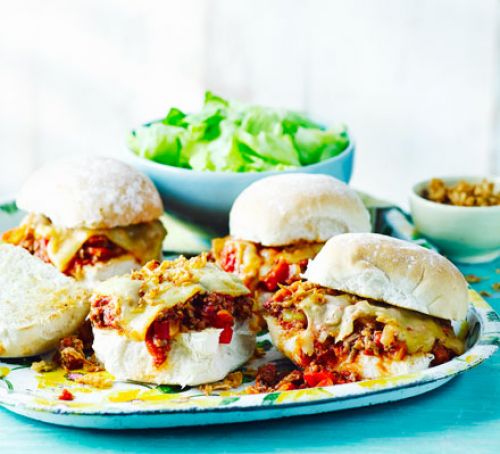 Heat the oil in a deep frying pan and fry the pepper and garlic for 8 minutes until softened. Add the mince, breaking it up with a wooden spoon as you go and stir until it browns all over. Tip in the tomatoes and BBQ sauce and season with salt and pepper. Simmer for 10-15 mins until the sauce has thickened. Put the cheese slices on top of the mince mixture and cover with a pan lid for 2 mins to let the cheese melt. Pile onto the buns and add lettuce if you like and enjoy!